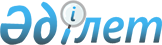 О внесении изменений в постановление акимата Есильского района Северо-Казахстанской области от 8 декабря 2010 года N 404 "Об организации общественных работ"
					
			Утративший силу
			
			
		
					Постановление акимата Есильского района Северо-Казахстанской области от 26 декабря 2012 года N 530. Зарегистрировано Департаментом юстиции Северо-Казахстанской области 24 января 2013 года N 2112. Утратило силу постановлением акимата Есильского района Северо-Казахстанской области от 11 мая 2016 года N 132      Сноска. Утратило силу постановлением акимата Есильского района Северо-Казахстанской области от 11.05.2016 N 132 (вводится в действие со дня его подписания).

      В соответствии со статьей 21 Закона Республики Казахстан от 24 марта 1998 года "О нормативных правовых актах" акимат района ПОСТАНОВЛЯЕТ:

      1. Внести в постановление акимата Есильского района Северо-Казахстанской области "Об организации общественных работ" от 8 декабря 2010 года № 404 (зарегистрировано в Реестре государственной регистрации нормативных правовых актов от 13 декабря 2010 года № 13-6-155, опубликованное в районных газетах от 31 декабря 2010 года "Есіл таңы" № 55 (240), от 31 декабря 2010 года "Ишим" № 56 (8518) следующее изменения:

      приложение к вышеуказанному постановлению изложить в новой редакции согласно приложению к настоящему постановлению.

      2. Контроль за исполнением настоящего постановления возложить на заместителя акима Есильского района Северо-Казахстанской области Бектасову Айнагул Какимжоловну.

      3. Настоящее постановление вводится в действие по истечении десяти календарных дней после дня его первого официального опубликования.

 Перечень организаций, виды, объемы по видам общественных работ
					© 2012. РГП на ПХВ «Институт законодательства и правовой информации Республики Казахстан» Министерства юстиции Республики Казахстан
				
      Аким района

Е.Нуракаев
Приложение
к постановлению акимата
Есильского района от
26 декабря 2012 года № 530
Утвержден
постановлением акимата
Есильского района
от 8 декабря 2010 года № 404№

Наименование организации

Вид общественных работ

Объем работы

Количество рабочих мест

1

Государственное коммунальное предприятие "Камкор" на праве хозяйственного ведения при акимате Есильского района

Помощь организации жилищно-

коммунального хозяйства в уборке территорий населенных пунктов.

Уборка на улицах Ленина, Коваленко, Ибраева – 350000 квадратных метров.

4

2

Государственное учреждение "Аппарат акима Алматинского сельского округа Есильского района Северо-Казахстанской области".

Помощь в озеленении и благоустройстве территорий, подрезка деревьев.

Уборка улицы 5 километров, подрезка 20 деревьев.

1

2

Государственное учреждение "Аппарат акима Алматинского сельского округа Есильского района Северо-Казахстанской области".

Помощь в переписи домашних хозяйств и составления похозяйственных книг.

Обход 224 двора

1

2

Государственное учреждение "Аппарат акима Алматинского сельского округа Есильского района Северо-Казахстанской области".

Участие в благоустройстве свалок.

Благоустройство свалок – 1000 квадратных метров.

1

2

Государственное учреждение "Аппарат акима Алматинского сельского округа Есильского района Северо-Казахстанской области".

Оказание помощи по вопросам занятости и сбору необходимых документов при назначении государственных пособий семьям, имеющим детей до 18 лет.

Помощь в сборе документов при назначении государственных пособий – 260 дел.

1

3

Государственное учреждение "Аппарат акима Амангельдинского сельского округа Есильского района Северо-Казахстанской области".

Помощь в озеленении и благоустройстве территорий.

Уборка улицы 20 километров, подрезка 307 деревьев, посадка 100 саженцев, разбивка 5 клумб, посадка, уход, полив

4

3

Государственное учреждение "Аппарат акима Амангельдинского сельского округа Есильского района Северо-Казахстанской области".

Помощь в переписи домашних хозяйств и составления похозяйственных книг.

Обход 303 двора.

1

3

Государственное учреждение "Аппарат акима Амангельдинского сельского округа Есильского района Северо-Казахстанской области".

Оказание помощи в охране здания аппарата акима сельского округа, локальных водопроводных сетей.

Здание аппарата акима сельского округа – 100 квадратных метров, локальные водопроводные сети – 100 квадратных метров.

6

3

Государственное учреждение "Аппарат акима Амангельдинского сельского округа Есильского района Северо-Казахстанской области".

Оказание помощи в заготовке дров.

Заготовка дров, распиловка, колка, перенос и складирование – 30 кубических метров.

1

4

Государственное учреждение "Аппарат акима Бескудукского сельского округа Есильского района Северо-Казахстанской области".

Помощь в озеленении и благоустройстве территорий.

Уборка улицы 20 километров, подрезка 150 деревьев.

8

4

Государственное учреждение "Аппарат акима Бескудукского сельского округа Есильского района Северо-Казахстанской области".

Помощь в переписи домашних хозяйств и составления похозяйственных книг.

Обход 406 дворов.

1

4

Государственное учреждение "Аппарат акима Бескудукского сельского округа Есильского района Северо-Казахстанской области".

Оказание помощи в охране здания аппарата акима сельского округа.

Здание аппарата акима 100 квадратных метров.

4

5

Государственное учреждение "Аппарат акима Булакского сельского округа Есильского района Северо-Казахстанской области".

Помощь в уборке территории.

Уборка улицы 5 километров.

1

5

Государственное учреждение "Аппарат акима Булакского сельского округа Есильского района Северо-Казахстанской области".

Оказание помощи в заготовке дров.

Заготовка дров, распиловка, колка, перенос и складирование – 30 кубических метров.

1

5

Государственное учреждение "Аппарат акима Булакского сельского округа Есильского района Северо-Казахстанской области".

Помощь в переписи домашних хозяйств и составления похозяйственных книг.

Обход 289 дворов.

1

5

Государственное учреждение "Аппарат акима Булакского сельского округа Есильского района Северо-Казахстанской области".

Оказание помощи в охране здания аппарата акима сельского округа.

Здание аппарата акима 100 квадратных метров.

1

6

Государственное учреждение "Аппарат акима Волошинского сельского округа Есильского района Северо-Казахстанской области".

Помощь в уборке территории, подрезка деревьев.

Уборка улицы 20 километров, подрезка 20 деревьев.

2

6

Государственное учреждение "Аппарат акима Волошинского сельского округа Есильского района Северо-Казахстанской области".

Помощь в переписи домашних хозяйств и составления похозяйственных книг.

Обход 426 дворов.

1

6

Государственное учреждение "Аппарат акима Волошинского сельского округа Есильского района Северо-Казахстанской области".

Оказание помощи в охране здания аппарата акима сельского округа и локальных водопроводных сетей.

Здание аппарата акима 100 квадратных метров, Локальные водопроводные сети – 100 квадратных метров.

2

7

Государственное учреждение "Аппарат акима Заградовского сельского округа Есильского района Северо-Казахстанской области".

Помощь в озеленении и благоустройстве территорий.

Уборка улицы 30 километров, подрезка 200 деревьев

6

7

Государственное учреждение "Аппарат акима Заградовского сельского округа Есильского района Северо-Казахстанской области".

Помощь в переписи домашних хозяйств и составления похозяйственных книг.

Обход 553 дворов.

2

8

Государственное учреждение "Аппарат акима Заречного сельского округа Есильского района Северо-Казахстанской области".

Помощь в озеленении и благоустройстве территорий.

Подрезка деревьев – 52, уборка улицы – 20 километров, скашивание сорной растительности-12000 квадратных метров.

3

8

Государственное учреждение "Аппарат акима Заречного сельского округа Есильского района Северо-Казахстанской области".

Помощь в переписи домашних хозяйств и составления похозяйственных книг.

Обход 556 дворов, заполнение новых похозяйственных книг - 32 штуки.

2

8

Государственное учреждение "Аппарат акима Заречного сельского округа Есильского района Северо-Казахстанской области".

Оказание помощи по вопросам занятости и сбору необходимых документов при назначении государственных пособий семьям, имеющим детей до 18 лет.

Помощь в сборе документов при назначении государственных пособий – 89 дел.

1

8

Государственное учреждение "Аппарат акима Заречного сельского округа Есильского района Северо-Казахстанской области".

Участие в подготовке спортивных мероприятий, посвященных государственным праздникам.

Оказание помощи в проведении праздника "Акбидай", зимних соревнованиях, в проведении праздника "Наурыз", "День Победы".

1

8

Государственное учреждение "Аппарат акима Заречного сельского округа Есильского района Северо-Казахстанской области".

Оказание помощи в охране здания аппарата акима сельского округа.

Здание аппарата акима 500 квадратных метров.

4

9

Государственное учреждение "Аппарат акима Ильинского сельского округа Есильского района Северо-Казахстанской области".

Помощь в озеленении и благоустройстве территорий.

Уборка улицы, парков – 30 километров, побелка столбов – 1000, подрезка деревьев – 100. 

4

9

Государственное учреждение "Аппарат акима Ильинского сельского округа Есильского района Северо-Казахстанской области".

Помощь в переписи домашних хозяйств и составления похозяйственных книг.

Обход 663 дворов.

1

9

Государственное учреждение "Аппарат акима Ильинского сельского округа Есильского района Северо-Казахстанской области".

Оказание помощи в охране здания аппарата акима сельского округа, локальных водопроводных сетей.

Здание аппарата акима сельского округа - 200 квадратных метров, локальные водопроводные сети – 100 квадратных метров.

4

9

Государственное учреждение "Аппарат акима Ильинского сельского округа Есильского района Северо-Казахстанской области".

Помощь социальному работнику по уходу за больными одинокими престарелыми гражданами (покупка продуктов, медикаментов, уборка помещения, побелка стен, покраска полов, стирка белья, посадка, прополка и уборка овощей).

Уход за 6 одиноко проживающими престарелыми гражданами.

1

10

Государственное учреждение "Аппарат акима Корнеевского сельского округа Есильского района Северо-Казахстанской области".

Помощь в озеленении и благоустройстве территорий, разбивка цветников.

Уборка улицы – 385000 квадратных метров, разбивка цветников – 100 квадратных метров, подрезка деревьев – 100.

8

10

Государственное учреждение "Аппарат акима Корнеевского сельского округа Есильского района Северо-Казахстанской области".

Помощь в переписи домашних хозяйств и составления похозяйственных книг.

Обход 992 дворов.

2

10

Государственное учреждение "Аппарат акима Корнеевского сельского округа Есильского района Северо-Казахстанской области".

Помощь социальному работнику по уходу за больными одинокими престарелыми гражданами (покупка продуктов, медикаментов, уборка помещения, побелка стен, покраска полов, стирка белья, посадка, прополка и уборка овощей).

Уход за 5 одиноко проживающими престарелыми гражданами.

1

10

Государственное учреждение "Аппарат акима Корнеевского сельского округа Есильского района Северо-Казахстанской области".

Оказание помощи в охране здания аппарата акима сельского округа и локальных водопроводных сетей.

Здание аппарата акима сельского округа - 90 квадратных метров.

Локальные водопроводные сети – 180 квадратных метров.

5

11

Государственное учреждение "Аппарат акима Николаевского сельского округа Есильского района Северо-Казахстанской области".

Помощь в озеленении и благоустройстве территорий, разбивка цветников.

Уборка улицы – 54600 квадратных метров, разбивка цветников – 100 квадратных метров, подрезка деревьев – 660, разбивка клумб, уход, полив.

4

11

Государственное учреждение "Аппарат акима Николаевского сельского округа Есильского района Северо-Казахстанской области".

Помощь в переписи домашних хозяйств и составления похозяйственных книг.

Обход 570 дворов.

1

11

Государственное учреждение "Аппарат акима Николаевского сельского округа Есильского района Северо-Казахстанской области".

Оказание помощи в охране здания аппарата акима сельского округа.

Здание аппарата акима сельского округа - 200 квадратных метров.

3

12

Государственное учреждение "Аппарат акима Петровского сельского округа Есильского района Северо-Казахстанской области".

Помощь в озеленении и благоустройстве территорий, разбивка цветников.

Уборка улицы – 48000 квадратных метров, разбивка цветников – 500 квадратных метров, подрезка деревьев – 100.

5

12

Государственное учреждение "Аппарат акима Петровского сельского округа Есильского района Северо-Казахстанской области".

Оказание помощи в охране локальных водопроводных сетей.

Локальные водопроводные сети – 100 квадратных метров.

4

12

Государственное учреждение "Аппарат акима Петровского сельского округа Есильского района Северо-Казахстанской области".

Помощь в переписи домашних хозяйств и составления похозяйственных книг.

Обход 520 дворов.

1

13

Государственное учреждение "Аппарат акима Покровского сельского округа Есильского района Северо-Казахстанской области".

Помощь в озеленении и благоустройстве территорий, разбивка цветников.

Уборка улицы – 30 километров, разбивка цветников – 500 квадратных метров, подрезка деревьев – 100.

4

13

Государственное учреждение "Аппарат акима Покровского сельского округа Есильского района Северо-Казахстанской области".

Помощь в переписи домашних хозяйств и составления похозяйственных книг.

Обход 858 дворов.

2

13

Государственное учреждение "Аппарат акима Покровского сельского округа Есильского района Северо-Казахстанской области".

Оказание помощи в охране здания аппарата акима сельского округа.

Здание аппарата акима сельского округа - 300 квадратных метров.

4

13

Государственное учреждение "Аппарат акима Покровского сельского округа Есильского района Северо-Казахстанской области".

Оказание помощи в заготовке дров.

Заготовка дров, распиловка, колка, перенос и складирование – 30 кубических метров.

1

13

Государственное учреждение "Аппарат акима Покровского сельского округа Есильского района Северо-Казахстанской области".

Помощь социальному работнику по уходу за больными одинокими престарелыми гражданами (покупка продуктов, медикаментов, уборка помещения, побелка стен, покраска полов, стирка белья, посадка, прополка и уборка овощей).

Уход за 6 одиноко проживающими престарелыми гражданами.

4

14

Государственное учреждение "Аппарат акима Спасовского сельского округа Есильского района Северо-Казахстанской области".

Помощь в озеленении и благоустройстве территорий.

Уборка улицы – 12000 квадратных метров, посадка 200 саженцев, разбивка 4 клумб, посадка, уход, полив, отлов 25 бродячих собак.

1

14

Государственное учреждение "Аппарат акима Спасовского сельского округа Есильского района Северо-Казахстанской области".

Оказание помощи в охране здания аппарата акима сельского округа. и локальных водопроводных сетей.

Здание аппарата акима сельского округа - 100 квадратных метров.Локальные водопроводные сети – 100 квадратных метров.

1

14

Государственное учреждение "Аппарат акима Спасовского сельского округа Есильского района Северо-Казахстанской области".

Помощь в переписи домашних хозяйств и составления похозяйственных книг.

Обход 265 дворов, заполнение 13 похозяйственных книг.

1

14

Государственное учреждение "Аппарат акима Спасовского сельского округа Есильского района Северо-Казахстанской области".

Оказание помощи истопнику на период отопительного сезона в здание аппарата акима сельского округа.

Здание аппарата акима сельского округа - 100 квадратных метров.

1

15

Государственное учреждение "Аппарат акима Тарангульского сельского округа Есильского района Северо-Казахстанской области".

Помощь в озеленении и благоустройстве территорий, разбивка цветников.

Уборка улицы – 30 километров, разбивка цветников – 100 квадратных метров, подрезка кустарника около аппарата акима сельского округа – 20, стадиона - 180.

1

15

Государственное учреждение "Аппарат акима Тарангульского сельского округа Есильского района Северо-Казахстанской области".

Помощь в переписи домашних хозяйств и составления похозяйственных книг.

Обход 276 дворов. Заполнение 14 похозяйственных книг.

1

15

Государственное учреждение "Аппарат акима Тарангульского сельского округа Есильского района Северо-Казахстанской области".

Оказание помощи истопнику на период отопительного сезона в здание аппарата акима сельского округа.

Здание аппарата акима сельского округа – 283,4 квадратных метров.

1

15

Государственное учреждение "Аппарат акима Тарангульского сельского округа Есильского района Северо-Казахстанской области".

Оказание помощи в охране здания аппарата акима сельского округа и локальных водопроводных сетей.

Здание аппарата акима сельского округа – 396 квадратных метров. Локальные водопроводные сети – 100 квадратных метров.

2

16

Государственное учреждение "Аппарат акима Ясновского сельского округа Есильского района Северо-Казахстанской области".

Помощь в озеленении и благоустройстве территорий, посадка деревьев, разбивка цветников.

Уборка улицы – 30 километров, разбивка цветников – 100 квадратных метров, подрезка деревьев – 100.

4

16

Государственное учреждение "Аппарат акима Ясновского сельского округа Есильского района Северо-Казахстанской области".

Оказание помощи в охране локальных водопроводных сетей.

локальные водопроводные сети - 200 квадратных метров.

2

16

Государственное учреждение "Аппарат акима Ясновского сельского округа Есильского района Северо-Казахстанской области".

Помощь в переписи домашних хозяйств и составления похозяйственных книг.

Обход 382 дворов. Заполнение 14 похозяйственных книг.

1

16

Государственное учреждение "Аппарат акима Ясновского сельского округа Есильского района Северо-Казахстанской области".

Участие в подготовке спортивных мероприятий, юбилейных торжеств, мероприятий, посвященных государственным праздникам

Оказание помощи в подготовке и проведении спортивных мероприятий, проводимых на территории округа

1

17

Государственное учреждение "Аппарат акима Явленского сельского округа Есильского района Северо-Казахстанской области".

Помощь в озеленении и благоустройстве территорий, посадка деревьев, разбивка цветников.

Уборка площади – 4500 квадратных метров, подрезка деревьев – 800, посадка 1000 саженцев, разбивка цветников – 4300 квадратных метров, ежедневная прополка и полив цветников, уборка аллей в парке 980 квадратных метра.

24

17

Государственное учреждение "Аппарат акима Явленского сельского округа Есильского района Северо-Казахстанской области".

Участие в подготовке спортивных мероприятий, юбилейных торжеств, мероприятий, посвященных государственным праздникам, в том числе и выполнение подсобных работ в строительстве ледовых городков.

Строительство ледовых городков из ледовых кирпичей – 2000 штук размером 20 на 40 сантиметров. Погрузка, разгрузка

5

17

Государственное учреждение "Аппарат акима Явленского сельского округа Есильского района Северо-Казахстанской области".

Участие в благоустройстве свалок и кладбищ.

Благоустройство свалок-1000 квадратных метров, 3 кладбищ. Покраска изгороди, уборка мусора и вывоз его.

4

17

Государственное учреждение "Аппарат акима Явленского сельского округа Есильского района Северо-Казахстанской области".

Помощь в переписи домашних хозяйств и составления похозяйственных книг.

Обход 2010 дворов.

4

17

Государственное учреждение "Аппарат акима Явленского сельского округа Есильского района Северо-Казахстанской области".

Оказание помощи в охране здания аппарата акима сельского округа.

Здание аппарата акима сельского округа - 500 квадратных метров, гаражей, прилегающую территорию 1000 квадратных метров.

8

17

Государственное учреждение "Аппарат акима Явленского сельского округа Есильского района Северо-Казахстанской области".

Оказание помощи в делопроизвод-

стве в государственных учреждениях.

Помощь в сборе дел – 1800 дел.

1

17

Государственное учреждение "Аппарат акима Явленского сельского округа Есильского района Северо-Казахстанской области".

Оказание помощи по вопросам занятости и сбору необходимых документов при назначении государственных пособий семьям, имеющим детей до 18 лет

Оказание помощи в проведении подворного обхода семей, имеющих детей с целью выявления лиц, нуждающихся в адресной помощи - 720 дворов и помощь в сборе документов при назначении государственных пособий – 89 дел.

2

18

Государственное учреждение "Управление юстиции Есильского района Департамента юстиции Северо-Казахстанской области Министерства юстиции Республики Казахстан".

Оказание помощи в обработке и подготовке к хранению документации.

Обработка документов – 1373 ежемесячно.

4

19

Отдел Есильского района филиала Республиканского государственного предприятия "Центр обслуживания населения" по Северо-Казахстанской области.

Оказание помощи в документации и регистрации населения по месту постоянного жительства.

Формирование дел 250 штук в месяц.

2

20

Филиал "Есильский территориальный отдел Департамента по исполнению судебных актов Северо-Казахстанской области Комитета по исполнению судебных актов Министерства юстиции Республики Казахстан".

Оказание помощи в доставке корреспонденции.

Доставка судебных повесток, извещений и иной корреспонденции - 900.

2

